ОТЧЕТ ГБУ «Кашаровский детский дом- интернат для детей с серьезными нарушениями в интеллектуальном развитии»за 2022 год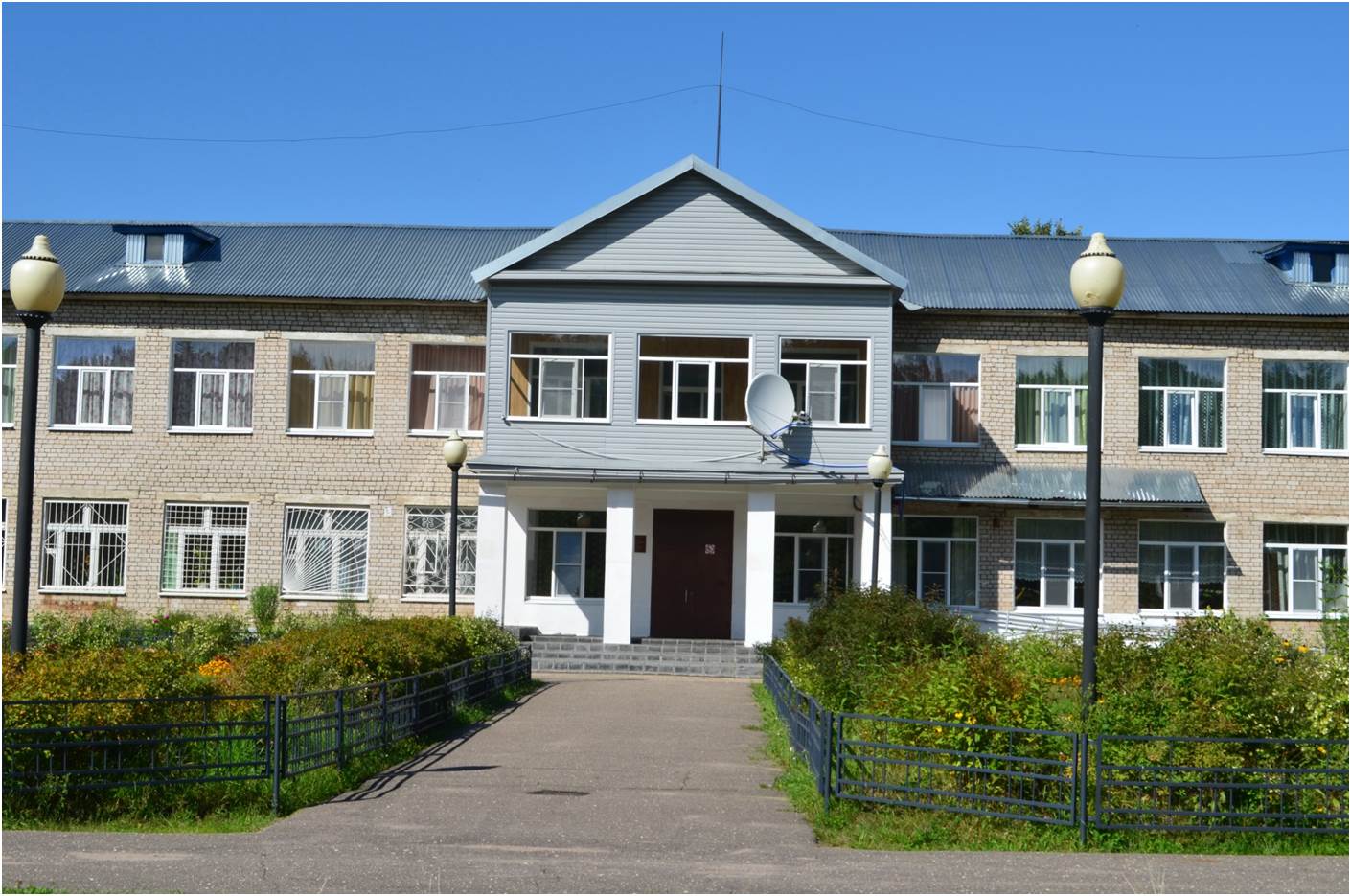 Отчет подготовлен во исполнение пункта 61 Постановления Правительства Российской Федерации от 24 мая 2014 №481 «О деятельности организаций для детей-сирот и детей, оставшихся без попечения родителей, и об устройстве в них детей, оставшихся без попечения родителей»1.Информация об учреждении, о задачах его деятельности, об условиях  содержания, воспитания и получения образования детьми.16 июня 1969 в городе Вышний Волочек был открыт Кашаровский детский дом-интернат для глубоко умственно отсталых детей. В феврале 2000 года дом-интернат был переименован в ГСУ СОССЗН «Кашаровский реабилитационный центр для детей и подростков с умственной отсталостью», а с 28.07.2003г. в ГУ "Кашаровский реабилитационный центр для детей и подростков с ограниченными возможностями". С 12.01.2012 года переименован в ГБУ «Кашаровский реабилитационный центр для детей и подростков с ограниченными возможностями». С 16.01.2013г. переименован в ГБУ «Кашаровский детский дом-интернат для детей с серьезными нарушениями в интеллектуальном развитии» (распоряжение Правительства Тверской области №643 – рп от 04.10.2012г.), приказ по учреждению № от 16.01.2013г. Учредителем является Тверская область. Функции и полномочия учредителя от имени Тверской области осуществляют Правительство Тверской области, Министерство социальной защиты населения Тверской области  (далее по тексту Учредитель), орган по управлению государственным имуществом Тверской области в рамках предоставленной компетенции.  Целью деятельности учреждения является обеспечение детям-инвалидам условий жизнедеятельности, соответствующих их возрасту и состоянию здоровья, предоставление различных социальных услуг, квалифицированной социальной, медико-социальной, психолого-социальной и социально-педагогической помощи, а также организация посильной трудовой деятельности, отдыха, досуга, обеспечение их социальной реабилитации и адаптации.Основными задачами являются:Осуществление стабильного материально-бытового обеспечения воспитанников, создание для них благоприятных условий жизни и психологического микроклимата.Организация ухода и надзора за детьми-инвалидами, оказание им медицинской помощи, проведение лечебно-оздоровительных и профилактических мероприятий.Реализация индивидуальных программ реабилитации детей-инвалидов, разрабатываемых учреждениями государственной службы медико-социальной экспертизы.Осуществление мероприятий по социально-трудовой реабилитации детей-инвалидов с целью формирования и развития или компенсации способностей к самообслуживанию, бытовой, социальной и профессиональной деятельности, интеграции их в общество.Защита прав и законных интересов детей-инвалидов в порядке, предусмотренном законодательством Российской Федерации.Организация образования детей-инвалидов с учетом их физических возможностей и умственных способностей в соответствии с законодательством Российской Федерации.Социально-реабилитационная работа с родителями детей-инвалидов по сохранению семейных и родственных связей, восстановлению ранее утраченных.В учреждении функционируют два отделения: отделение медико-социальной реабилитации; отделение  «Милосердие».Учреждение расположено в одном из красивейших мест Вышневолоцкого района в пос. Кашарово, который административно входит в черту Вышневолоцкого городского округа по адресу: 171168, Тверская область, г.Вышний Волочек, Ржевский тракт, д.113-а. Это экологически чистый район. Здание Учреждения представляет собой типовое двухэтажное кирпичное строение. Рядом находятся сосновый бор и большое живописное водохранилище, что создаёт неповторимый микроклимат и является мощным средством реабилитации.Территория учреждения благоустроена, разбиты клумбы, обустроены зоны отдыха, пешеходные дорожки заасфальтированы.На территории учреждения оборудована спортивная площадка, которая включает в себя футбольное поле, где воспитанники под руководством воспитателей и педагогов дополнительного образования играют в футбол, бадминтон, волейбол, баскетбол. Игровые прогулочные площадки закреплены за каждой группой, оснащены беседками, игровыми комплексами, песочницами.Территория учреждения огорожена и оборудована системой круглосуточного видеонаблюдения и автоматической пожарной сигнализации. Отделка всех помещений учреждения осуществлена негорючими материалами, в соответствии с требованиями пожарной безопасности. На каждом этаже расположены планы эвакуации в случае возникновения пожара или возникновения ЧС. Они содержат текстовую часть, пути и направления эвакуации, места расположения первичных средств пожаротушения и средств  связи.              Центральный вход в здание   оборудован пандусом для  беспрепятственного въезда инвалидов на креслах-колясках. Для обеспечения безбарьерной среды проживания воспитанников с ОВЗ имеются поручни, оборудованы пандусы, имеется специализированный лифт, туалет для инвалидов, входная группа. Ширина дверных проемов соответствует требованиям. Для транспортировки детей –инвалидов имеются инвалидные коляски, ходунки. Для перевозки воспитанников  имеются специально оборудованные, соответствующий требованиям безопасности, автобусы: марки ЛУИДОР–2237D5 Volkswaqen 2 ekzcrafter (2012 года выпуска) и ГАЗ А64R42 (детский школьный автобус, 2016 года выпуска, получен в августе 2017г.).В учреждении имеются гаражный комплекс, медицинский блок, 2 медицинских поста, физкультурный, актовый и конференц-залы, парикмахерская, швейная мастерская, столовая на 75 посадочных мест, пищеблок, овощехранилище, прачечная,  сенсорная комната, кабинет логопеда,  компьютерный кабинет, кабинет ЛФК, кабинет физиотерапии, кабинет педагога дополнительного образования,  комната социально-бытовой ориентировки.В учреждении созданы специальные комфортные условия  для проживания детей – инвалидов, организации и проведения социально абилитационных и реабилитационных, оздоровительных, культурно-массовых мероприятий для получателей социальных услуг. В отделениях организована пространственно-развивающая среда, имеются игровые комнаты, учебные классы, спальни, санитарно – гигиенические помещения. В холлах размещена мягкая мебель, ковры, большое количество комнатных цветов. В помещениях имеются телевизоры,  DVD-плееры, музыкальные центры. Жилые комнаты оснащены необходимой мебелью. Проживание детей приближено к домашним условиям.Имеющееся материально-техническое обеспечение соответствует качественному предоставлению социальных услуг. В 2022 году социальные услуги получили 113 человек.Оценка финансово-экономической эффективности реализации государственного задания.Данные за 2022 год по фактическим расходам на приобретение медикаментов, питания и мягкого инвентаря на проживающих воспитанников представлены в таблице:Организации рационального  питания воспитанников детского дома-интерната осуществляется в соответствии с требованиями физиологических норм (СанПиН 2.4.1201-03 «О санитарно-эпидемиологическом благополучии населения»). Организовано пятиразовое питание (завтрак, обед, полдник, ужин, II ужин). Для ослабленных детей обеспечено дополнительное питание. Рацион питания включает в себя разнообразный ассортимент продуктов, который соответствует нормам. В ГБУ «Кашаровский детский дом-интернат для детей с серьезными нарушениями в интеллектуальном развитии» имеется примерное четырнадцатидневное меню (зимнее, летнее), разработанное на основе физиологических потребностей в пищевых веществах и утвержденных норм.  Натуральные нормы питания воспитанников  выдержаны. Ведется обязательная  проверка качества поступающих продуктов с записью в журнале,  контроль за выходом (вес) кулинарных изделий. Вес порций должен соответствовать выходу блюда, указанному в меню-раскладке. Выдача готовой пищи разрешается только после снятия пробы, и фиксируется в бракеражный журнал готовых блюд (оценивается с гигиенических позиций технологии приготовления блюд, вкусовые качества приготовленной пищи, а так же готовность блюда). Осуществляется контроль за правильностью сбора и хранения суточных проб, которые сохраняется в холодильнике не менее 48 часов. В целях профилактики пищевых отравлений и желудочно-кишечных заболеваний  ведется контроль за соблюдением санитарного режима на пищеблоке (качественной обработке инвентаря и посуды). ГБУ «Кашаровский детский дом-интернат для детей с серьезными нарушениями в интеллектуальном развитии» имеет лицензию на право ведения медицинской деятельности (серия ЛО-69   № ЛО-69-01-001973 от 27.12.2016г. – бессрочно). При оказании  первичной, в том числе  доврачебной, врачебной и специализированной, медико-санитарной помощи организуются и выполняются следующие работы (услуги):- При оказании первичной доврачебной медико-санитарной помощи в амбулаторных условиях по: лечебному делу- При оказании первичной специализированной медико-санитарной помощи в амбулаторных условиях по:стоматологии детской При оказании специализированной, в том числе высокотехнологической, медицинской помощи организуются и выполняются следующие работы (услуги): - При оказании специализированной медицинской помощи в стационарных условиях по: вакцинации (проведению профилактических прививок)диетологиилечебной физкультуремедицинскому массажу неврологииорганизации здравоохранения и общественному здоровьюорганизации сестринского дела педиатриипсихиатрии                                                                                                                                                                                                                                                                                                                                                        сестринскому делу в педиатрии физиотерапииПри проведении медицинских осмотров, медицинских освидетельствований и медицинских экспертиз организуются и выполняются следующие работы (услуги):1) При проведении медицинских осмотров по:медицинским осмотрам (предрейсовым, послерейсовым)Для оказания социально-медицинских услуг выполняются следующие действия:Прием детей и активное содействие их адаптации в новой обстановке и жизни коллектива;Организация ухода и надзора за детьми-инвалидами;Оказание медицинской помощи, диспансеризация, лечение, организация консультативной помощи, а также госпитализация больных с участием лечебно-профилактических учреждений;Проведение лечебно-оздоровительных и профилактических мероприятий;Реализация индивидуальных программ реабилитации и абилитации (ИПРА) детей-инвалидов, разрабатываемых учреждениями государственной службы медико-социальной экспертизы; Содействие в обеспечении детей-инвалидов протезно-ортопедическими изделиями, техническими или иными средствами реабилитации, в том  числе необходимыми средствами передвижения.Лечебно-профилактическая, противоэпидемическая работа в детском доме организуется и проводится в соответствии с законодательством Российской Федерации, в том числе и Закона РФ от 02.07.1992 г.  № 3185 – 1 «О психиатрической помощи и гарантиях прав граждан при ее оказании» (с изменениями и дополнениями).Социально-медицинские услуги оказываются в соответствие с  ФЗ № 442 от 28.12.13г.  «Об основах социального обслуживания граждан РФ».Медицинское обслуживание воспитанников осуществляется медицинской службой, включающей в себя врачей–специалистов (невролог, педиатры, психиатр, стоматолог), фельдшера, старших медицинских сестер,  медицинскую сестру диетическую, инструктора ЛФК, медицинских сестер, медицинских сестер по  массажу и физиотерапии. Все медицинские работники своевременно обучаются на курсах повышения квалификации и имеют соответствующие сертификаты.Один раз в год организован медицинский осмотр детей в виде углубленного медицинского осмотра врачами – специалистами.Ежегодное диспансерное обследование помогает выявить множественные скрытые заболевания наших воспитанников. По результатам  диспансеризации осуществляется:динамическое наблюдение за состоянием ребенка;организуется  необходимый объем дополнительного обследования;направление на дальнейшее лечение (амбулаторное, стационарное, восстановительное);диспансерное наблюдение за воспитанниками.При проведении диспансеризации детей учитываются проведенные лабораторно-диагностические, функциональные исследования. А так же осмотр врачами-специалистами: педиатром, офтальмологом, хирургом, отоларингологом, акушером-гинекологом, стоматологом, ортопедом-травматологом, психиатром, урологом-андрологом, эндокринологом и др. В 2022 году диспансеризацию воспитанников проводили специалисты ГБУЗ ДОКБ г. Тверь: 16.09.2022г. были осмотрены 89 воспитанников, то есть все находящиеся на данную дату в учреждении (1 проходил стационарное лечение в ГБУЗ ОКПНД ОСП с. Бурашево).Проводятся ежедневные осмотры воспитанников, оказание санитарно-гигиенической и профилактической помощи. Ведется ежедневный контроль за выполнением санитарно-эпидемического режима, за выполнением функциональных обязанностей и правил внутреннего распорядка дня. Контролируются проветривание помещений, температурный режим в группах, прогулки.Для качественного лечения и восстановления  воспитанников отделения «Милосердие» функционирует кабинет ЛФК.Работа кабинета ЛФК и график проведения процедур основываются на рекомендациях по итогам ежегодной  диспансеризации.Кабинет ЛФК отделения «Милосердие» оснащен велотренажерами, шведской стенкой, подвесной потолочной системой для восстановления опорно-двигательного аппарата у детей, опорами для лежания, брусьями, реабилитационным столом для кинезотерапии, массажными ковриками и дорожками, тележкой со снарядами, которая оснащена обручами, мячами (разных диаметров), гантелями, утяжелителями, скакалками, массажными мячиками, кеглями. Вакцинация и ревакцинация воспитанников  проводилась согласно годового плана в рамках национального календаря профилактических прививок. При изменении сроков вакцинации ее проводили по предусмотренным схемам и в соответствии с инструкциями по применению иммунобиологических лекарственных препаратов. Потребность в вакцинах для проведения профилактических прививок была обеспечена Вышневолоцкой детской поликлиникой №1. В 2022 году проведена вакцинация по эпид.показаниям от гриппа 88 воспитанников, от COVID – 49 воспитанников. Все воспитанники  детского дома-интерната имеют статус ребенок-инвалид. По  достижении 18-ти летнего возраста проводится переосвидетельствование детей для установления группы инвалидности, а так же для продления инвалидности категории «ребенок-инвалид».Основной задачей детского дома, является реализация индивидуальных программ реабилитации и абилитации ребенка-инвалида (ИПРА). ИПРА является документом, в котором указана форма социального обслуживания, виды, объем, периодичность, условия, сроки предоставления социальных услуг, а также мероприятия по социальному сопровождению, формирование отсутствовавших у инвалидов способностей к бытовой, общественной, профессиональной и иной деятельности.Разработка ИПРА инвалида осуществляется специалистами  бюро (главного бюро, Федерального бюро) с учетом рекомендуемых мероприятий по медицинской реабилитации или абилитации, указанных в направлении на медико-социальную экспертизу. ИПРА ребенка- инвалида разрабатывается на 1 год, 2 года или до достижения возраста 18 лет. При необходимости внесения дополнений или изменений в ИПРА оформляется новое направление на медико-социальную экспертизу и составляется новая ИПРА ребенка-инвалида.ИПРА составляется в двух экземплярах. Экземпляр, подписанный уполномоченным органом субъекта Российской Федерации, находится в учреждении. Второй экземпляр приобщается к акту медико-социальной экспертизы гражданина. Реализацию ИПРА ребенка-инвалида осуществляют органы исполнительной власти и региональные отделения Фонда, определенные исполнителями реабилитационных или абилитационных мероприятий в соответствии с ИПРА инвалида.            В ГБУ «Кашаровский детский дом-интернат» все воспитанники учреждения (на 31.12.2022 года - 91 человек) имеют разработанную ИПРА.             Во время ежегодной диспансеризации врачи узких специальностей: ортопед, невролог, окулист для каждого ребёнка определяют индивидуальную нуждаемость в средствах реабилитации. Производятся антропометрия, определяется степень утраты способности к передвижению и реабилитационный потенциал. На основании этого заполняется направление на МСЭ для переоформлению (коррекции) ИПРА. Назначения и рекомендации, данные врачами-специалистами  выполнялись в течение года.            Все технические средства реабилитации  подобраны индивидуально, в соответствии с индивидуальной программой реабилитации и абилитации ребенка-инвалида. Все воспитанники учреждения, согласно заключения МСЭ, до 18 лет  имеют категорию «ребёнок-инвалид». При выявлении или изменении нуждаемости в переоформлении ИПРА направление на МСЭ оформляется за месяц до назначенной даты проведения комиссии МСЭ. Нуждаемость выявляется по итогам диспансеризации, а также после оперативного лечения, имеющейся хронической патологии. За 2022 год для определения группы инвалидности детям, достигшим 18-ти летнего возраста, переоформлена и установлена группа инвалидности 14 воспитанникам.            Осуществляется контроль за соответствием ТСР антропометрическим данным ребенка-инвалида: в связи с ростом ребёнка антропометрические данные его меняются, в соответствии с чем в направлении на МСЭ указывается вес, рост и объём талии ребёнка при обеспечении детей средствами передвижения и вертикализации, ортопедической обовью, туторами и ортезами.  Необходимые размеры согласовываются с фирмой производителем индивидуально, на месте проживания ребёнка-инвалида. Воспитанники обеспечены всеми необходимыми техническими средствами реабилитации, которые подбираются индивидуально, в соответствии с индивидуальной программой реабилитации или абилитации ребенка-инвалида. Имеются:          - Ортопедическая обувь –  130 пар, из них получены в 2022 году 39 пар;- Ходунки – 4 шт., из них получены в 2022 году 1 шт.;- Коляски прогулочные - 42 шт., из них получены в 2022 году 5 шт.;- Коляски комнатные - 40 шт., из них получены в 2022 году 2 шт.;- Опора для сидения  - 1 шт.;- Опора для стояния - 4 шт.;- Тутора - 54 шт., из них получены в 2022 году 20 шт.;- Противопролежневый матрас - 30 шт., из них получена в 2022 году 1 шт.;- Противопролежневые подушки - 30 шт., из них получена в 2022 году 1 шт.;- Ортопедические брюки - 13 шт., из них получены в 2022 году 4 шт.;- Трость тактильная - 1 шт.           Контроль  за  сроками эксплуатации ТСР осуществляет  старшая медицинская сестра детского дома, что отражается в журналах учёта. По завершению срока эксплуатации подаётся заявление в ФСС через портал Гос.услуг. В течение 2022 года учреждением было подано 205 заявлений на обеспечение техническими средствами реабилитации. Все средства реабилитации получены и/или заменены своевременно.Мероприятия медицинской реабилитации или абилитации, направленные на поддержание и сохранение здоровья получателей социальных услуг путем организации ухода, оказания содействия в проведении оздоровительных мероприятий, систематического наблюдения за получателем социальных услуг для выявления отклонений в состоянии их здоровья: медицинская реабилитация; реконструктивная хирургия; протезирование и ортезирование; санаторно-курортное лечение.Мероприятия психолого-педагогической реабилитации или абилитации, предусматривающие оказание помощи в коррекции психологического состояния получателей социальных услуг для адаптации в социальной среде, в том числе оказание психологической помощи:рекомендации по условиям организации обучения;психологическая помощь, оказываемая в образовательной организации;профессиональная ориентация, оказываемая в образовательной организацииМероприятия профессиональной реабилитации или абилитации:профессиональная ориентация, осуществляемая в органе службы занятости;рекомендации по условиям организации обучения;содействие в трудоустройстве.Мероприятия социальной реабилитации или абилитации, направленные на поддержание жизнедеятельности получателей социальных услуг в быту:социально-средовая реабилитация или абилитация;социально-психологическая реабилитация или абилитация;социокультурная реабилитация или абилитация;социально-бытовая адаптация.Физкультурно-оздоровительные мероприятия, занятия спортом.Коррекционно-воспитательная работа, проводимая в учреждении, направлена на:коррекцию поведения воспитанников;воспитание учебной и поведенческой дисциплины, гуманного отношения к окружающим людям; формирование навыков общения со сверстниками и взрослыми; оказание помощи в организации обучения воспитанников; привитие воспитанникам навыков самообслуживания, трудовых навыков.Это всё способствует социализации и социальной адаптации детей с тяжелыми множественными нарушениями развития.В работе с воспитанниками применяются методики развивающего ухода для детей с тяжелыми нарушениями в интеллектуальном развитии, метод проектов, здоровьесберегающие технологии. Педагоги постоянно занимаются самообразованием, имеют индивидуальные темы работы по самообразованию.На сегодняшний день в учреждении создана комфортная, творческая атмосфера. Налажена тесная взаимосвязь между всеми службами учреждения, что положительно сказывается на воспитательном процессе. Сотрудничество всех участников педагогического процесса представляет собой непрерывное, целенаправленное взаимодействие по достижению поставленных целей и задач.Среди прав и свобод граждан в современном обществе важное место занимает право каждого гражданина на образование, которое гарантируется основными нормативными документами. Статья 43 Конституции Российской Федерации провозглашает право каждого на образование, обязательность, гарантию общедоступности и бесплатности основного общего образования в государственных или муниципальных образовательных учреждениях.             По состоянию на 31.12.2022 года общее количество воспитанников  ГБУ «Кашаровский детский  дом – интернат для детей с серьёзными нарушениями в интеллектуальном развитии» составило 91 чел. Все дети обучаются. «Кашаровский детский  дом – интернат для детей с серьёзными нарушениями в интеллектуальном развитии» имеет лицензию от 11.08.2016 №314 серия 69Л01 №0001944 на осуществление образовательной деятельности по образовательным программам дополнительного образования детей и взрослых.Дополнительное общеразвивающее образование осуществляется педагогами дополнительного образования по следующим направленностям: социально-педагогической; физкультурно-спортивной.            В течение 2022 года педагогами дополнительного образования  были разработаны и успешно реализовывались 4 программы дополнительного образования: 3 программы социально-педагогической направленности (обучались 34  человека) и общеразвивающая программа в области физической культуры и спорта (по которой обучались 14 человек).  В целях реализации Федерального закона от 29.12.2012 N 273-ФЗ «Об образовании в Российской Федерации»  (с изменениями и дополнениями) системно проводится следующая работа:  сотрудничество с:Центральной  психолого-медико-педагогической комиссией Тверской области;Министерством социальной защиты населения Тверской области;Министерством образования Тверской области;руководителями ГКОУ «Вышневолоцкая школа – интернат №1», ГКОУ для детей сирот  и детей, оставшихся без попечения родителей «Вышневолоцкая школа – интернат №2», ГБПОУ «Вышневолоцкий колледж», МБДОУ «Детский Сад № 8»  .имеются кабинеты для проведения индивидуальных занятий с воспитанниками.  Для проведения индивидуальных занятий используются кабинеты: помещения 1а, 2а первого этажа, учебный кабинет первого этажа, учебные кабинеты групп №1, №3, №5, №6, №9, кабинеты групповых занятий групп № 5, №7, игровые комнаты  групп  № 3, №5.Организована доставка детей в образовательные организации обучающихся на автобусах:ЛУИДОР–2237D5 Volkswaqen 2 ekzcrafter (2012 года выпуска);ГАЗ А64R42 (детский школьный автобус, 2016 года выпуска, получен в августе 2017г.).      В 2022 году пополнились игровым и методическим материалом все  классные  и  игровые  комнаты.  В каждой группе постоянно обновляются Уголки воспитанников, организуются тематические выставки и конкурсы.      Полноценное использование кабинетов позволяет в полном объеме  осуществлять процесс реабилитации и абилитации воспитанников, расширять их познавательные способности.       В рамках реализации годовых задач в течение 2022 года в доме-интернате проводились выставки и конкурсы работ совместного творчества детей, приуроченные к Новому году, 23 февраля, Дню Защитника Отечества, 8 Марта и др.В рамках реализации годовых задач в течение года  проводились выставки и конкурсы работ совместного творчества, например: Выставка цветочных букетов, украшение работами совместного творчества центрального холла, групповых помещений  ко Дню Знаний  - 01.09.2022г.Выставка поделок из природного и бросового материала «Осень – чудная пора» -20.10.2022 г.Выставка рисунков и плакатов ко Дню инвалида «Светит солнышко для всех, светит одинаково» -  24.11.2022г.Оформление помещений «Новогоднее кружево» - ДекабрьВыставка работ совместного творчества «Снежная сказка»- 22.12.2022гВоспитанники учреждения  участвовали в Акциях, проводимых Всероссийской общественной организацией «Дети всей страны»:1) Всероссийская акция ко дню Космонавтики -16 чел;2) Всероссийская акция, посвященная Празднику весны и труда (1 мая) — 72 чел.;3) Всероссийская акция  «Наследие победы» (9 мая) — 90 чел.;4) Всероссийская акция «День русского языка» -;5) Всероссийская акция «День России» — 90 чел..Организация мероприятий социокультурной реабилитации не ограничивается стенами нашего дома-интерната. Наши воспитанники являются частыми гостями в учреждениях культуры города Вышний Волочек и Тверской области, регулярно посещали занятия на базе  Вышневолоцкого Дома народных ремесел, в Вышневолоцкую городскую библиотеку:Для ребят были организованы выезды в Вышневолоцкий драматический театр, в г.Тверь на Губернаторскую Новогоднюю ёлку. Дети с удовольствием выезжают на прогулки в центр города, знакомятся с окружающим миром и его обитателями.Регулярные спортивные занятия  формируют у воспитанников потребность в физическом совершенствовании,  укрепляют здоровье, формируют умения владеть своим телом, расширяют диапазон двигательных навыков, необходимых как в быту, так и при осуществлении трудовой деятельности. В процессе спортивно-оздоровительной работы с  детьми происходит корректировка как функциональных показателей, так и взаимоотношений в системе «ребенок-социум», поскольку приобретение моторных навыков, физическое совершенствование детей является благоприятным условием для приобретения социальных навыков, содействует их социальной идентификации, обусловленной глубинной потребностью в признании со стороны других, в групповой защите, самореализации, ожиданием позитивной оценки со стороны референтных групп, а также позволяют максимально реализовать возможности детей для полноценной жизни, самостоятельности, социальной активности и социализации. Для достижения положительного результата используются различные формы активного отдыха: спортивные досуги, праздники, развлечения. Системная работа по физическому воспитанию включает в себя:занятия адаптивной  физкультурой с компонентом корригирующих упражнений по лечению нарушения осанки и сколиоза, занятия по коррекционной ритмике;подвижные игры и игровые упражнения, дыхательные упражнения и пальчиковая гимнастика во время динамических пауз на занятиях;занятия в спортивном объединении  «Физкульт-Ура»        План летней оздоровительной работы в КДДИ предусматривал организацию методической, профилактической, оздоровительной, коррекционно-воспитательной работы.    Особое внимание уделялось обеспечению достаточной двигательной активности в течение дня. Регулярно проводились  закаливающие мероприятия: утренняя гимнастика, солнечные и воздушные ванны,  умывание лица, шеи, рук, контрастное обливание ног, босохождение. В летний период воспитатели предусматривали сбалансированное чередование всех видов детской деятельности, среди которой преобладающей выступала игра. Оснащение участков спортивным оборудованием и спортивным инвентарем увеличивало интерес детей к самостоятельной двигательной активности. В ходе летних оздоровительных мероприятий не упускались из виду и другие виды детской деятельности.В течение всего лета воспитатели проводили на свежем воздухе различные мероприятия: конкурс рисунков на асфальте, тематические досуги, игры, конструктивную и изобразительную деятельность, чтение познавательной и художественной литературы. Осваивая мир природы, воспитатели с детьми  организовывали трудовую деятельность в цветниках и на огороде. На протяжении всего лета педагогический коллектив КДДИ  регулярно проводил с детьми всех возрастных групп музыкальные, спортивные, театрализованные представления, праздники, развлечения, организовывал походы в лес, экскурсии, где дети не только получили эмоциональное удовлетворение, но и пополнили свой багаж знаниям.Трудовая деятельность воспитанников является одной из составляющих формирования навыков и умений, способствующих успешной социальной адаптации. В процессе трудовой деятельности дети учатся понимать пользу и необходимость труда для себя и для коллектива, приобретают необходимые для жизнедеятельности знания и умения. Педагоги учат ребят поддерживать и наводить порядок в групповой комнате и в спальне, в помещениях, примыкающих к ним, на прогулочной площадке и территории детского дома, в теплице, а также привлекают воспитанников к участию в организации бытовых процессов, подготовке к занятиям, прогулкам.      В целях совершенствовании оказания  социальных услуг, включая организацию сопровождаемого проживания, обучение (переобучение) воспитанников, в соответствии с Распоряжением Правительства Тверской области от 23.04.2020 года № 330 -рп «О Комплексе мер Тверской области по развитию технологий, альтернативных предоставлению услуг в стационарной форме социального обслуживания детям-инвалидам и детям с ограниченными возможностями здоровья, включая организацию сопровождаемого проживания «Дорога к дому», в рамках реализации мероприятия 2 «Внедрение технологии «Сопровождаемое проживание «в форме учебного (тренировочного ) модуля» при поддержке Фонда защиты детей, находящихся в трудной жизненной ситуации, на базе ГБУ «Кашаровский детский дом-интернат для детей с серьёзными нарушениями в интеллектуальном развитии» в учреждении оборудованы 2 учебных (тренировочных) модуля.         Организация сопровождаемого проживания воспитанников реализуется сотрудниками учреждения различного профиля деятельности, в том числе — медицинскими и педагогическими работниками, педагогом-психологом, социальными педагогами. На базе учебных (тренировочных) модулей с воспитанниками проводятся занятия, направленные как на приобретение навыков самообслуживания, так и на развитие навыков социального взаимодействия, коммуникативных способностей. Занятия по социально-бытовой адаптации направлены на  подготовку ребят к самостоятельной жизни, формирование того необходимого запаса знаний и практических умений, что позволит им в дальнейшем правильно ориентироваться в окружающем мире и максимально возможно самостоятельно организовывать свой быт. Ребята учатся, как правильно организовать рабочее пространство на кухне, разложить в холодильнике продукты, постирать вещи в стиральной машине, пользоваться микроволновой печью, миксером и др. В 2022 году по программе сопровождаемого проживания занимались 17 человек.2.Информация о численности воспитанников и их возрастных группахПо социальному статусу:Возрастной состав воспитанников:Состав воспитанников по половому признаку: 3. Сведения о численности, структуре и составе работниковорганизаций для детей – сиротНа 31 декабря 2022 года число сотрудников -189 человек, из них:4.Информация о взаимодействии с организациями и гражданами1. На базе учреждения создан Попечительский совет, деятельность которого направлена на улучшение жизни детей–инвалидов. В состав Попечительского совета входят представители государственной власти, органов местного самоуправления, руководители предприятий, благотворительного фонда,  городской администрации. За годы работы Попечительского совета учреждения сформировалось позитивное отношение общества к проводимой политике социальной защиты детей с ограниченными возможностями здоровья.2. Детский дом-интернат взаимодействует с благотворительными фондами, некоммерческими и общественными организациями, инициативными группами волонтеров.  Взаимодействие с НКО при осуществлении НКО благотворительной деятельности, организациями добровольцев (волонтеров) осуществляется на основании нормативных правовых актов РФ, Приказа Министерства социальной защиты населения Тверской области от 10.01.2020г. №5 «Об утверждении порядка взаимодействия Министерства социальной защиты населения Тверской области и подведомственных ему государственных учреждений социального обслуживания граждан с организаторами добровольческой (волонтерской) деятельности, добровольческими (волонтерскими) организациями» (с изменениями от 14.08.2020 года), приказов и распоряжений Министерства социальной защиты населения Тверской области.             Учреждение взаимодействует с Благотворительным фондом помощи детям-сиротам и детям, оставшимся без попечения родителей, «Вместе детям».             Так, на нашей территории осуществляется взаимодействие с Благотворительным фондом помощи детям-сиротам и детям, оставшимся без попечения родителей, «Вместе детям». С этой целью 01.04.2019 (ранее – 11.04.2017г.) было заключено трехстороннее Соглашение о сотрудничестве между ГБУ «Кашаровский детский дом - интернат для детей с серьёзными нарушениями в интеллектуальном развитии», Благотворительным фондом помощи детям-сиротам и детям, оставшимся без попечения родителей «Вместе детям» и Региональной благотворительной общественной организацией «Центр лечебной педагогики». В соглашении прописаны обязанности сторон. Разработаны «Правила для волонтеров». Со стороны детского дома- интерната и БФ «Вместе детям» были назначены координаторы совместной деятельности и работы волонтеров от Кашаровского детского дома-интерната и от БФ «Вместе детям». Подбор добровольцев для волонтерской деятельности осуществляется координатором от фонда Прошиной О.В. Предпочтение отдается социально активным, толерантным, обладающим чувством эмпатии, морально ответственным людям.Кандидаты в волонтеры в обязательном порядке не реже 1 раза в год проходят медицинскую комиссию (определенный перечень медицинских анализов). После проверки результатов исследований медицинским персоналом учреждения кандидаты в волонтеры допускаются к работе.В Соглашении о сотрудничестве прописано положение о том, что сведения о персональных данных воспитанников не передаются третьим лицам.Директором учреждения и координатором от детского дома организуются индивидуальные и групповые встречи с добровольцами для разрешения текущих вопросов, планируется их работа с детьми.Волонтеры в течение 2022 года осуществляли прогулки с детьми, проводили игровые занятия «Круг», организовывали праздничные мероприятия для детей учреждения и принимали активное участие в различных мероприятиях, которые организовывались персоналом детского дома. Благотворительные организации и частные лица оказывают помощь в приобретении игрового материала, мягкого инвентаря, товаров хозяйственного назначения, организации праздничных мероприятий для воспитанников.  ГБУ «Кашаровский детский дом-интернат» сотрудничает с различными организациями и частными лицами:  ООО "Гарник-Сервис", БФ «Вместе детям»,  ООО ЭПВ АО «Литмашдеталь», НКО "Фонд Курбанова", БФ "Белый цветок",  Калининская АЭС,  ООГО "Фонд защиты детей", БФ «Поколение Ашан», Е.Г. Арсеньевой и  др.В течение 2022 года привлечено внебюджетных средств, приобретено  и получено товаров за счет спонсорских средств:ОСНОВНЫЕ СРЕДСТВА М А Т Е Р И А Л Ы3. Учреждение взаимодействует с социокультурными учреждениями Вышневолоцкого городского округа (Вышневолоцкий драматический театр, Вышневолоцкий краеведческий музей, Центр детского и семейного чтения, Станция юных натуралистов).5.Информация о численности воспитанников, которые были возвращены в течение года законным представителям или переданы на воспитание в семьи граждан.       За 2022 г. в родную семью и  в приемную (под опеку) дети не выбывали, поэтому считаем необходимым усилить работу по восстановлению и сохранению дето-родительских отношенийИндекс достижения показателей объема государственных услуг, выполнения работ в отчетном периоде  Индекс освоения объема субсидии на финансовое обеспечение выполнения государственного задания в отчетном периодеКритерий финансово-экономической эффективности реализации государственного задания в отчетном периоде,
гр. 3 = гр. 1 / гр. 21230,940,980,96Фактические расходы (руб.)  БюджетВнебюджетна 1 проживающего, руб.на 1 проживающего, руб.Фактические расходы (руб.)  БюджетВнебюджетбюджетвнебюджетМедикаменты1 107 644415 37837,0613,90Питание7 216 6321 089 85324136,47Мягкий  инвентарь409 555447 12413,7014,96Общее количество 2018 год2018 год2019 год2019 год2020 год2020 год2021 год2021 год2022 год2022 годВоспитан-ников, из них:Чел.%Чел. %Чел.%Чел.%Чел.%Воспитан-ников, из них:1081001111001091009810091100Сироты1091312141312121112Оставшиеся без попечения родителей71667668756968706470Дети на договорной основе27252220201818181618Общее количество воспитан-ников, из них:2018 год2018 год2019 год2019 год2020 год2020 год2021 год2021 год2022 год2022 годОбщее количество воспитан-ников, из них:Чел.%Чел.%Чел.%Чел.%Чел.%Общее количество воспитан-ников, из них:1111001111001091009810091100От 4 до 8 лет 2119109211918181716От 9 до 14 52465146514752534652От 15 до 18 38355045373428292832Общее количество воспитан-ников, из них:2018 год2018 год2019 год2019 год2020 год2020 год2021 год2021 год2022 года2022 годаОбщее количество воспитан-ников, из них:Чел.%Чел. %Чел.%Чел.%Чел.%Общее количество воспитан-ников, из них:1081001111001091009810091100Мальчики75697568756963645560Девочки33313632343135363640Работает (человек)Занято ставокВакансии Административный персонал1413,50,5 ставки Медицинский персонал3332,52,5 ставкиМладший медицинский персонал7776,519 ставок Педагогический персонал4139,2515,75 ставок Прочий персонал2426,57,5 ставок ИТОГО189188,2545,25 ставки От кого полученыНаименованиеСуммаСчет учетаКЭКМСЗН по Тверской областиДозатор пенообразователь для антисептических ср-в7200,00101.36195ООО "Реамед"Кресло -коляска5000,00101.36196ООО "НОРД- АВТО"Компьютер в сборе31715,28101.34196ООО "ЭПВ"Шуруповерт8609,00101.36196И Т О Г О: в том числе52524,28ИТОГО:7200,00195ИТОГО:45324,28196От кого полученыНаименованиеСуммаСчет учетаКЭКМосковское Проп Минтруда России ФГУПОртопедическая обувь190 000,00105.35191ИТОГО:190 000,00ООО "ИНВАМЕД"Памперсы1566360,00105.36192И Т О Г О :1566360,00БФ "БЕЛЫЙ  ЦВЕТОК"Хоз.товарыВитаминыДетское питание79978,0040769,30563625,25105.36105.31105.32192192192И ТО Г О :684 372,55БФ "Дети нашей страны"Хоз. товары22 005,00105.36192И Т О Г О 22 005,00БФ "Поколение АШАН"ИгрушкиКанц. товарыХоз. товары39117,008543,0098927,88105.36105.36105.36192192192И Т О Г О :146 587,88ООО "ИНВАЛ-ЗАБОТА"Памперсы, пеленки впитывающие1555176,00105.36192И Т О Г О:1555176,00ИП Абдураимова Н.П.Одеждаигрушки49160,002500,00105.36105.35192192И Т О Г О:51 660,00ИП Рудаков А.С.Хоз.товары19015,62105.36192ИТОГО:19 015,62ИП Филиппова М.С.Памперсы, калоприемники874 800,00105.36192ИТОГО:874 800,00Команда волонтеров из МосквыТовары для кухни, игрушки51518,00105.36192ИТОГО:51 518,00Команда волонтеров из ТвериИгрушки42254,00105.36192ИТОГО:42 254,00ООО "Гарник-Сервис"Памперсы15120,00105.36192ИТОГО:15 120,00ООО "Медфарм"Противолежневая подушка гелевая1600,00105.36192ИТОГО:1 600,00ООО "Опора -ЮГ"Памперсы33 600,00105.36192ИТОГО:33 600,00ООО "Ортопед-ННОртопедическая обувь45766,00105.35192ИТОГО:45 766,00ООО "Реамед"Памперсы54720,00105.36192ИТОГО:54 720,00ООО "ТриединствоПеленка впитывающая2880,00105.36192ИТОГО:2 880,00ТФК  ООООртопедическая обувь85920,00105.35192ИТОГО:85 920,00ООО ЭПВВитаминыХоз.товары35 000,0017 995,01105.31105.36192ИТОГО:52 995,01АО ЛитмашдетальОдежда для детей20000,00105.35192ИТОГО:20000,00ИП ФилипповаПамперсы130800,00105.36192ИТОГО:130 800,00НКО "Фонд Курбанова"Одежда для детей74840,00105.35192ИТОГО:74840,00БФ "Белый цветок"Новогодние подарки40 400,00105.32192ИТОГО:40 400,00Команда волонтеров из МосквыИгрушки, канц.товары47 050,00105.36192ИТОГО:47 050,00Команда волонтеров из ТвериНовогодние украшения, эл. чайник24 310,00105.36192Нитки, резинка,иглы,антена и приставка к телевизору750,003 200,00105.35105.36192ИТОГО:28 260,00ООО "ЭПВ"Клеенка, Новогодние подарки,  елочные украшения, антенаи приставка к телевизору9 400,0034 539,97105.35105.36192ИТОГО:43 939,97Калининская АЭСНовогодние подарки "Наборы для творчества"81 600,00105.36192ИТОГО:81 600,00ООГО "Фонд защиты детей"Книги детские4 070,00105.36192ИТОГО:4 070,00Елена Григорьевна АрсеньеваКанц.товары59617,00105.36193И Т О Г О 59 617,00Николаев Н.А.Хоз. товары29 985,00105.36193ИТОГО:29 985,00Салтыкова С.М.Хоз.товары, Канц,товары, унитазы86987,87105.36193ИТОГО:86 987,87Трофимова Л.Ю.Детское питание350000,00105.32193ИТОГО:350 000,00ИТОГО, в том числе6493899,90ИТОГО:190000,00191ИТОГО:5777310,03192ИТОГО:526589,87193